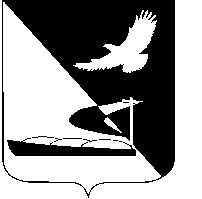 АДМИНИСТРАЦИЯ МУНИЦИПАЛЬНОГО ОБРАЗОВАНИЯ«АХТУБИНСКИЙ РАЙОН»ПОСТАНОВЛЕНИЕ30.12.2014     					                                       № 2046Об утверждении положения об осуществлении органами местного самоуправления функций и полномочий учредителя муниципального бюджетного учреждения муниципального образования «Ахтубинский район»Руководствуясь Федеральным законом от 08.05.2010 № 83-ФЗ «О внесении изменений в отдельные законодательные акты Российской Федерации в связи с совершенствованием правового положения государственных (муниципальных) учреждений», администрация МО «Ахтубинский район»ПОСТАНОВЛЯЕТ:1. Утвердить положение об осуществлении органами местного самоуправления функций и полномочий учредителя муниципального бюджетного учреждения муниципального образования «Ахтубинский район» (прилагается).2. Отделу информатизации и компьютерного обслуживания администрации МО «Ахтубинский район» (Короткий В.В.) обеспечить размещение настоящего постановления в сети Интернет на официальном сайте администрации МО «Ахтубинский район» в разделе «Документы» подразделе «Документы Администрации» подразделе «Официальные документы».3. Отделу контроля и обработки информации администрации МО «Ахтубинский район» (Свиридова Л.В.) представить информацию в газету «Ахтубинская правда» о размещении настоящего постановления в сети Интернет на официальном сайте администрации МО «Ахтубинский район» в разделе «Документы» подразделе «Документы Администрации» подразделе «Официальные документы».И.о. главы администрации                                                           Ю.И. ПриваловаПоложение
об осуществлении органами местного самоуправления функций и полномочий учредителя муниципального бюджетного учреждения муниципального образования «Ахтубинский район»   1. Настоящее Положение определяет порядок осуществления органами местного самоуправления муниципальных функций и полномочий учредителя муниципального бюджетного учреждения.   2. Функции и полномочия учредителя в отношении муниципального бюджетного учреждения (далее - бюджетное учреждение) в случае, если иное не установлено действующим законодательством, осуществляет орган местного самоуправления, в ведении которого находится это учреждение (далее - орган, осуществляющий функции и полномочия учредителя).   3. Орган, осуществляющий функции и полномочия учредителя, в установленном порядке:   а) выполняет функции и полномочия учредителя бюджетного учреждения при его создании, реорганизации, изменении типа и ликвидации;  б) утверждает устав бюджетного учреждения, а также вносимые в него изменения;  в) назначает руководителя бюджетного учреждения и прекращает его полномочия;  г) заключает и прекращает трудовой договор с руководителем бюджетного учреждения;  д) осуществляет мероприятия по обеспечению проведения аттестации руководителя бюджетного учреждения  е) формирует, утверждает и контролирует выполнение муниципального задания на оказание муниципальных услуг (выполнение работ) юридическим и физическим лицам (далее - муниципальное задание) в соответствии с предусмотренными уставом бюджетного учреждения основными видами деятельности;  ж) утверждает порядок определения платы за оказание бюджетным учреждением услуг (выполнение работ), относящихся к основным видам деятельности бюджетного учреждения, предусмотренных его учредительными документами;  з) утверждает перечень муниципальных услуг (работ), оказываемых (выполняемых) бюджетным учреждением; и) устанавливает методику расчета нормативных затрат на оказание единицы  муниципальной услуги и нормативных затрат на содержание имущества муниципального бюджетного учреждения в соответствии с порядком; к) осуществляет финансовое обеспечение выполнения муниципального задания в соответствии с порядком формирования и финансового обеспечения муниципального задания на оказание муниципальных услуг (выполнение работ) муниципальными учреждениями муниципального образования «Ахтубинский район», утвержденный постановлением администрации муниципального образования «Ахтубинский район» от 15.12.2011 № 1502 (далее - порядок); л) определяет порядок составления и утверждения плана финансово-хозяйственной деятельности бюджетного учреждения в соответствии с требованиями, установленными Министерством финансов Российской Федерации; м) определяет перечень особо ценного движимого имущества, закрепленного за бюджетным учреждением или приобретенного бюджетным учреждением за счет средств, выделенных ему учредителем на приобретение такого имущества (далее - особо ценное движимое имущество); н) принимает решения об одобрении сделок с участием бюджетного учреждения, в совершении которых имеется заинтересованность, определяемая в соответствии с критериями, установленными Федеральным законом от 12.01.1996  № 7 «О некоммерческих организациях»; о) определяет порядок составления и утверждения отчета о результатах деятельности бюджетного учреждения и об использовании закрепленного за ним муниципального имущества; п) согласовывает с учетом требований, установленных пунктом 5 настоящего Положения, распоряжение особо ценным движимым имуществом, закрепленным за бюджетным учреждением, либо приобретенным бюджетным учреждением за счет средств, выделенных его учредителем на приобретение такого имущества; р) согласовывает с учетом требований, установленных пунктом 5 настоящего Положения, распоряжение недвижимым имуществом бюджетного учреждения, в том числе передачу его в аренду; с) согласовывает с учетом требований, установленных пунктом 5 настоящего Положения, внесение бюджетным учреждением в случаях и порядке, которые предусмотрены федеральными законами, денежных средств (если иное не установлено условиями их предоставления), иного имущества, за исключением особо ценного движимого имущества, а также недвижимого имущества, в уставный (складочный) капитал хозяйственных обществ или передачу им такого имущества иным образом в качестве их учредителя или участника, а также совершение бюджетным учреждением крупных сделок, соответствующих критериям, установленным Федеральным законом от 12.01.1996 № 7 «О некоммерческих организациях»; т) осуществляет контроль за деятельностью бюджетного учреждения в соответствии с действующим законодательством;  у) осуществляет иные функции и полномочия учредителя бюджетного учреждения, установленные федеральными законами и иными нормативными правовыми актами. 5. Комитет имущественных и земельных отношений администрации муниципального образования «Ахтубинский район»: а) закрепляет имущество и иные объекты гражданских прав за бюджетным учреждением на праве оперативного управления, осуществляет контроль за его использованием, прекращает право оперативного управления посредством изъятия имущества у бюджетного учреждения; б) принимает решения об отнесении имущества, закрепляемого за бюджетным учреждением, к категории особо ценного движимого имущества, дает согласие на распоряжение имуществом бюджетного учреждения; в) обращается в суд с исками о признании недействительными сделок с имуществом бюджетного учреждения; г) дает согласие на участие бюджетного учреждения в иных организациях, в том числе на внесение денежных средств и иного имущества в уставные (складочные) капиталы и иную передачу имущества этим юридическим лицам в качестве их учредителя или участника.Верно:Утверждено постановлением администрацииМО «Ахтубинский район»от 30.12.2014  № 2046